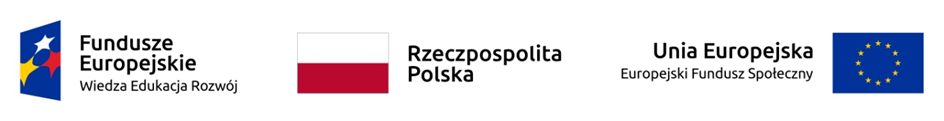 Załącznik nr  4 do Zapytania ofertowegoWZÓR UMOWYzawarta w Minikowie  w dniu __________________ pomiędzy:Kujawsko-Pomorskim Ośrodkiem Doradztwa Rolniczego w Minikowie z siedzibą w Minikowie,   
NIP: 558-17-42-615, REGON: 093222745, reprezentowaną przez1. Ryszarda Kamińskiego- Dyrektorazwanym dalej Zamawiającym,a ……………………………………………………………………………………………………………………………………………………………………………………………………zwaną dalej Wykonawcą§ 1 Przedmiot umowyWykonawca na podstawie niniejszej umowy zobowiązuje się do zapewnienia Otwartego Punktu Integracji w ................................. , co stanowi realizację Zamówienia.Wykonawca zobowiązuje się również do prowadzenia i zapewnienia Mieszkania Treningowego przy Otwartym Punkcie Integracyjnym funkcjonującym w ......................, co stanowi realizację Zamówienia.Niniejsze Zamówienie realizowane jest w ramach projektu „Samodzielnie (nie samemu) - wspieranie osób z niepełnosprawnością w powiecie tucholskim“ finansowanego ze środków UE w ramach Programu Operacyjnego Wiedza Edukacja Rozwój.  Zamówienie będzie wykonywane w ramach projektu „Samodzielnie (nie samemu)…” realizowanego przez Zamawiającego w partnerstwie z innymi podmiotami: PCPR w Tucholi- partner wiodący, Polskim Stowarzyszeniem na Rzecz Osób z Niepełnosprawnością Intelektualną Koło w Chojnicach oraz Stowarzyszeniem Rodziców Dzieci Specjalnej Troski w Tucholi. Zamawiający wskaże przedstawicieli swoich i partnerów, którzy będą weryfikować realizację zamówienia. Wskazani przedstawiciele mają prawo zgłaszać uwagi, zastrzeżenia, propozycje usprawnień co do realizacji niniejszego Zamówienia. §2 Szczegółowy zakres obowiązków WykonawcyWykonawca zobowiązuje się do realizacji przedmiotu umowy zgodnie z Zapytaniem ofertowym, załącznikami do Zapytania ofertowego, ofertą i postanowieniami niniejszej umowy. W każdym z OPI Wykonawca zobowiązany jest do zapewnienia opieki dla maksymalnie 5 osób dorosłych z niepełnosprawnością intelektualną, będących mieszkańcami powiatu tucholskiego, z którymi zawarty został kontrakt aktywizacyjny. Wykonawca będzie zobowiązany do zapewnienia bezpieczeństwa osobom korzystającym z OPI i ich opiekunom, w tym do zapewnienia bezpieczeństwa pożarowego w trakcie korzystania przez nich z OPI.Wykonawca zobowiązany jest do zapewnienia korzystającym z OPI odpowiedniej odzieży ochronnej/roboczej stosownie do prowadzonych zajęć terapeutycznych.Wykonawca zobowiązany jest do prowadzenia na terenie OPI, w ramach niniejszego zamówienia usług wyłącznie dla osób objętych tym zamówieniem - tj. osoby niepełnosprawne z którymi został zawarty kontrakt aktywizacyjny oraz rodziny tych osób. Wykonawca bez porozumienia z Zamawiającym nie może na terenie OPI w czasie realizacji niniejszego zamówienia prowadzić innej działalności na rzecz innych podmiotów. Jeśli Zamawiający stwierdzi naruszenie w tym zakresie, Wykonawca ma obowiązek zaprzestać takiej działalności po zgłoszeniu zastrzeżenia przez Zamawiającego. Zakazem niniejszym nie są objęte wizyty studyjne, działania integrujące korzystających z OPI z lokalną społecznością, działania mające na celu urozmaicenie pobytu osób korzystających z OPI.W ramach realizacji zamówienia Wykonawca zobowiązany jest do zapewnienia transportu osobom korzystającym z OPI z ich miejsca zamieszkania do OPI oraz po skończonych zajęciach do odwiezienia osób korzystających do miejsca ich zamieszkania.Wykonawca zobowiązany jest do zapewnienia personelu wymaganego do prawidłowego wykonania przedmiotu zamówienia, w tym do zapewnienia personelu stałego OPI oraz personelu dodatkowego, niezbędnego do wykonania poszczególnych zadań OPI. Wykonawca zapewnia podopiecznym w OPI świadczenie opieki dziennej, terapii zajęciowej (trening ekonomiczny, socjoterapia, arteterapia, ergoterapia), terapii psychologicznej (indywidualnej i grupowej), poradnictwo specjalistyczne, poradnictwo zdrowotne (dietetyka, zagadnienia związane z seksualnością osób niepełnosprawnych, rehabilitacja zdrowotna, profilaktyka uzależnień), poradnictwo zawodowe, świadczenie usług zdrowotnych i pielęgniarskich na terenie gospodarstwa opiekuńczego, działania o charakterze integracyjnym, w tym działania integrujące odbiorców usług z lokalną społecznością (udział uczestników OPI w lokalnych wydarzeniach (np. wystawy rękodzieła, akcje charytatywne). Przy czym konkretyzacja zakresu niezbędnego poradnictwa zostanie dokonana po zrekrutowaniu przez PCPR w Tucholi osób, które będą korzystały z danego OPI.W ramach niniejszego zamówienia Wykonawca będzie realizował jednocześnie politykę wytchnieniową dla rodzin osób niepełnosprawnych korzystających z OPI. Realizacja ta będzie przejawiała się 
w: umożliwieniu dziennego pobytu osób niepełnosprawnych do tej pory pozostających pod stałą opieką rodziny, organizacji grup wsparcia opiekunów osób niepełnosprawnych (minimum jedno spotkanie w miesiącu), możliwości skorzystania przez opiekunów osób niepełnosprawnych ze specjalistycznego poradnictwa psychologicznego (minimum 1 raz w miesiącu, np. przy okazji spotkania grupy wsparcia, psycholog będzie zapewniał zarówno wsparcie indywidualne jak też grupowe, min. 5 godzin w miesiącu). Rodzaje i zakres zadań wykonywanych na rzecz opiekunów osób niepełnosprawnych zostanie określony w kontrakcie aktywizacyjnym.Wykonawca zobowiązany jest do zapewnienia wyżywienia osobom korzystającym z OPI, zgodnie z wymaganiami Zamawiającego zawartymi w treści załącznika nr 1 do Zapytania ofertowego. Wykonawca w ramach realizowanej usługi zobowiązany jest do prowadzenia odpowiedniej dokumentacji merytorycznej z realizacji usługi. Szczegółowe wymagania co do zakresu i rodzaju tej dokumentacji zostały zawarte w treści załącznika nr 1 do Zapytania ofertowego.Wykonawca zobowiązany jest do przestrzegania przepisów prawa dotyczących obowiązków przetwarzania danych osobowych w związku z realizacją niniejszego zamówienia oraz do zachowania poufności i bezpieczeństwa informacji uzyskanych w związku i w wyniku realizacji niniejszego zamówienia. Wykonawca zobowiązany jest poddać się kontroli Zamawiającego, jego Partnerów i Instytucji Zarządzającej oraz podmiotów wyznaczonych przez nią  w zakresie realizacji przedmiotu zamówienia zgodnie z zawartą umową o zamówienie publiczne. Sposób wykonywania kontroli został określony 
w ust.15. Wymagania dotyczące Części III zamówienia w zakresie zapewnienia mieszkania treningowego w jednym z gospodarstw opiekuńczych:Wykonawca zobowiązany jest do zapewnienia funkcjonowania MT na terenie jednego z Otwartych Punktów Integracji (OPI) z uwagi na fakt, iż funkcjonowanie OPI oraz MT jest ze sobą ściśle powiązane
i nie ma możliwości prowadzenia MT w oderwaniu od prowadzenia OPI. Uzasadnieniem dla wymogu, aby Wykonawca oferujący zapewnienie OPI był jednocześnie Wykonawcą usługi mającej na celu zapewnienie MT jest fakt, iż połączenie MT z OPI ułatwi zapewnienie mieszkańcom dostępu do innych form terapii, poradnictwa specjalistycznego, usług zdrowotnych, które będą świadczone w otwartych punktach integracji.Mieszkanie Treningowe funkcjonujące na terenie działającego OPI przeznaczone będzie dla osób dorosłych z niepełnosprawnością intelektualną - maksymalnie 4 osoby, będących mieszkańcami powiatu tucholskiego. Rekrutacja osób korzystających z MT zostanie dokonana przez PCPR w Tucholi.Długość pobytu danej osoby w MT zostanie określona w treści kontraktu aktywizacyjnego i uzależniona jest indywidualnie od potrzeb i możliwości osoby, mającej korzystać z MT.Wykonawca zobowiązany jest do zapewnienia niezbędnej infrastruktury zapewniającej prawidłowe funkcjonowanie MT. Szczegółowe wymagania w zakresie infrastruktury zostały zawarte w treści załącznika nr 1 do Zapytania ofertowego.Wykonawca zobowiązany jest do zapewnienia bezpieczeństwa osób korzystających z MT i jest za nie odpowiedzialny.Wykonawca zobowiązany jest do nadzorowania użytkowania sprzętów i wyposażenia przez korzystających z MT oraz do zapewnienia aby sprzęt i wyposażenie były sprawne, nieuszkodzone oraz aby korzystanie z nich było bezpieczne.Wykonawca zobowiązany jest do zapewnienia na własny koszt (w ramach niniejszego zamówienia) środków czystości oraz do nadzorowania i udzielania wskazówek osobom korzystającym z MT w zakresie utrzymywania przez nich porządku w prowadzonym MT. Szczegółowy zakres świadczonych usług na rzecz mieszkańców MT zostanie określony w kontrakcie aktywizacyjnym.Zakres pomocy, jakie zobowiązany jest udzielić Wykonawca osobom korzystającym z MT został opisany szczegółowo w treści załącznika nr 1 do Zapytania ofertowego.Wykonawca zobowiązany jest do prowadzenia na terenie MT w ramach niniejszego zamówienia usług wyłącznie dla osób objętych tym zamówieniem - tj. osoby niepełnosprawne z którymi został zawarty kontrakt aktywizacyjny. Wykonawca bez porozumienia z Zamawiającym nie może na terenie OPI w czasie realizacji niniejszego zamówienia prowadzić innej działalności na rzecz innych podmiotów. Jeśli Zamawiający stwierdzi naruszenie w tym zakresie, Wykonawca ma obowiązek zaprzestać takiej działalności po zgłoszeniu zastrzeżenia przez Zamawiającego. Zakazem niniejszym nie są objęte wizyty studyjne, działania integrujące korzystających z MT z lokalną społecznością, działania mające na celu urozmaicenie pobytu osób korzystających z MT.Wykonawca zobowiązany jest do zapewnienia korzystającym z MT całodobowej opieki.Wykonawca zobowiązany jest do poddania się nadzorowi i kontroli ze strony Zamawiającego co do prawidłowości wykonania zamówienia na zasadach określonych w załączniku nr 1 do SIWZ i treści umowy.Wykonawca zobowiązany jest do prowadzenia dokumentacji merytorycznej, o której mowa w treści załącznika nr 1 do Zapytania ofertowego.Wykonawca zobowiązany jest do zapewnienia przy wykonywaniu zamówienia personelu stałego oraz personelu pomocniczego, zgodnie z wymaganiami Zamawiającego zawartymi w załączniku nr 1 do Zapytania ofertowego.Wykonawca zobowiązany jest do zapewnienia osobom korzystającym z MT całodziennego wyżywienia, zgodnie z wymaganiami Zamawiającego określonymi w treści załącznika nr 1 do Zapytania ofertowego.Wykonawca zobowiązany jest do przestrzegania przepisów prawa dotyczących obowiązków przetwarzania danych osobowych w związku z realizacją niniejszego zamówienia oraz do zachowania poufności 
i bezpieczeństwa informacji uzyskanych w związku i w wyniku realizacji niniejszego zamówienia. Szczegółowy opis wymagań w zakresie przedmiotu zamówienia zawiera załącznik nr 1 do Zapytania ofertowego, stanowiący jego integralną część. Wykonawca zobowiązuje się poddać nadzorowi i kontroli ze strony Zamawiającego w zakresie prawidłowości wykonywania przez niego przedmiotu umowy. Kontrola może odbywać się w miejscu realizacji zamówienia lub poprzez weryfikację dokumentacji prowadzonej przez Wykonawcę. Kontrola ma na celu weryfikację zgodności realizacji zamówienia z umową,  w tym:weryfikację faktu wykonywania zamówienia przez osoby wskazane w ofercie przez wykonawcę,weryfikację sposobu realizacji zamówienia, w tym rodzaju i sposobu przeprowadzania zajęć terapeutycznych,prawidłowość prowadzenia dokumentacji merytorycznej przez Wykonawcę,prawidłowość przetwarzania i ochrony danych osobowych,wykorzystywanie produktów Fair Trade - w przypadku zadeklarowania ich wykorzystania przez Wykonawcę w treści złożonej oferty,Zamawiający wymaga zatrudnienia przez Wykonawcę lub podwykonawcę na umowę o pracę osób wykonujących podczas realizacji zamówienia czynności, których znamiona wyczerpują znamiona stosunku pracy w rozumieniu ustawy Kodeks pracy, w szczególności dotyczy to osób biorących udział 
w realizacji zamówienia nieprzerwanie przez cały okres jego realizacji. Powyższe dotyczy kierowników OPI oraz kierownika MT, chyba że osoba pełniąca te funkcje jest jednocześnie Wykonawcą.Zatrudnienie osoby wskazanej wyżej przez Wykonawcę nastąpi w terminie umożliwiającym realizację Zamówienia w wymaganym terminie. Wykonawca zobowiązany jest do przedstawienia Zamawiającemu w terminie 21 dni od dnia zawarcia umowy kopii, potwierdzonej za zgodność z oryginałem, zawartej umowy o pracę. Przy czym na kopii Wykonawca może pozostawić tylko te informacje, które mają znaczenie dla Zamawiającego tj. imię 
i nazwisko, pesel, okres obowiązywania umowy, wymiar etatu.dopuszcza się zmianę osoby wykonującej przedmiot zamówienia, z zastrzeżeniem wymagań określonych w SIWZ wymaganych w warunku udziału w postępowaniu dla sprawowania funkcji kierownika OPI lub MT ; w przypadku wypowiedzenia lub rozwiązania umowy z osobą biorącą udział w realizacji zamówienia, Wykonawca jest zobowiązany do powiadomienia Zamawiającego o tym fakcie w terminie 3 dni od dnia rozwiązania umowy, a następnie w terminie 14 dni od dnia w/w powiadomienia Wykonawca zobowiązany jest do zatrudnienia kolejnej osoby i przedstawienia 
w terminie 21 dni od zatrudnienia odpowiednich dokumentów potwierdzających spełnienie tego wymogu;w przypadku niezatrudnienia przez Wykonawcę w sposób nieprzerwany wymaganej osoby przy realizacji zamówienia, Wykonawca będzie zobowiązany do zapłacenia kary umownej, której wysokość i sposób naliczenia zostały opisane w §7  ust. 1 pkt. 5. 17. Wykonawca ma obowiązek wykonywać obowiązki informacyjne dotyczące źródeł dofinansowania projektu, czyli m.in. umieścić w miejscu realizacji plakat informacyjny przekazany przez Zamawiającego oraz stosować na dokumentacji wskazane ologowanie.§3 Termin realizacji zamówieniaCZĘŚĆ I, II postępowania  Zamawiający wymaga realizacji zamówienia w terminie od 01.11.2019 r. do 30.04.2022r., 
z zastrzeżeniem możliwości przesunięcia okresu realizacji Zamówienia. Zamówienie będzie realizowane na terenie powiatu tucholskiego, w gminach wskazanych przez Wykonawcę w treści złożonej oferty. OPI funkcjonuje zgodnie z zał. 1 do Zapytania ofertowego. 2. Każdy OPI będzie funkcjonował przez 40 godzin zegarowych tygodniowo, w dni powszednie ma funkcjonować w zakresie godzinowym od 7.30 do 16.30 a w soboty w zakresie od 8.00 do 14.00 przy czym OPI funkcjonuje przynajmniej jedną sobotę w miesiącu. Wymiar terapii przypadający na jednego uczestnika wynosi 40 godzin tygodniowo. Wyłącza się święta i dni wolne od pracy. CZĘŚĆ III postępowania W skład III części Zamówienia wchodzi funkcjonowanie OPI oraz MT.Wymagania związane z funkcjonowaniem OPI: Zamawiający wymaga realizacji zamówienia w terminie od 01.11.2019 r. do 30.04.2022 r., z zastrzeżeniem możliwości przesunięcia okresu realizacji Zamówienia.  Zamówienie będzie realizowane na terenie powiatu tucholskiego, w gminach wskazanych przez Wykonawcę w treści złożonej oferty. Każdy OPI będzie funkcjonował przez 40 godzin zegarowych tygodniowo, w dni powszednie ma funkcjonować w zakresie godzinowym od 7.30 do 16.30 a w soboty w zakresie od 8.00 do 14.00 przy czym OPI funkcjonuje przynajmniej jedną sobotę w miesiącu. Wymiar terapii przypadający na jednego uczestnika wynosi 40 godzin tygodniowo. Wyłącza się święta i dni wolne od pracy. Wykonawca wymaga aby Mieszkanie Treningowe prowadzone było w powiązaniu z Otwartym Punktem Integracji. Wymagania związane z funkcjonowaniem MT: Zamawiający wymaga realizacji zamówienia w terminie 01.01.2020 r. do 30.04.2022r. z zastrzeżeniem możliwości przesunięcia okresu świadczenia usługi. Zamówienie będzie realizowane na terenie powiatu tucholskiego, w gminie wskazanej przez Wykonawcę w ofercie, na terenie której prowadzone będzie powiązany z Mieszkaniem Treningowym Otwarty Punkt Integracji.         Mieszkanie Treningowe funkcjonować będzie 24 godziny na dobę przez 7 dni w tygodniu. Wykonawca, którego oferta zostanie wybrana jako najkorzystniejsza w postępowaniu w ramach Części nr III zobowiązany będzie przed przystąpieniem do realizacji usługi prowadzenia MT przedstawić Zamawiającemu dokument, potwierdzający gotowość mieszkania do świadczenia w nim usług w ramach przedmiotu zamówienia - np. decyzję dopuszczającą do użytkowania wydaną przez właściwy inspektorat budowlany. Nieprzedstawienie odpowiedniego dokumentu będzie poczytywane jako nienależyte wykonanie zobowiązań wynikających z umowy i będzie stanowiło podstawę do naliczania kar umownych.§4 Dokumentacja prowadzona przez WykonawcęWykonawca prowadzący Otwarte Punkty Integracji i MT jest zobowiązany do prowadzenia  dokumentacji merytorycznej zgodnie ze wzorami określonymi i przekazanymi przez Zamawiającego. Zamawiający przekaże Wykonawcy wzory dokumentacji przed realizacją. Wykonawca zobowiązany jest do przedstawienia prowadzonej dokumentacji merytorycznej Zamawiającemu na każde wezwanie. §5 Wynagrodzenie WykonawcyZ tytułu wykonania przedmiotu umowy Zamawiający zapłaci Wykonawcy:1) Za zapewnienie i prowadzenie OPI  w ................................... wynagrodzenie łączne w wysokości ............................ złotych brutto, tj. w wysokości …………………..złotych brutto miesięcznie x 32 miesiące.2) Za zapewnienie i prowadzenie MT w ........................... wynagrodzenie łączne w wysokości ........................... złotych brutto, tj. w wysokości …………………..złotych brutto miesięcznie x 29 miesięcy Wynagrodzenie będzie wypłacane w okresach miesięcznych z dołu po miesiącu realizacji usługi. Zamawiający dopuszcza wypłatę wynagrodzenia z inną częstotliwością, z zastrzeżeniem że okres za jaki wypłacane jest wynagrodzenie nie może być krótszy niż miesiąc.Zamawiający zapłaci Wykonawcy wynagrodzenie za rzeczywiste wykorzystanie tj. w przypadku, w którym z usługi korzystało będzie mniej niż 5 osób/mniej niż 4 osoby. Zamawiający zapłaci Wykonawcy kwotę 
w przeliczeniu na osoby faktycznie korzystające z wykorzystaniem stawki osobowej określonej przez Wykonawcę w treści oferty.Przez brak uczestnika, wskazany w ust. 2 rozumie się:1) mniejszą niż liczba miejsc w OPI/MT uczestników wskazanych przez PCPR;2) ciągłą nieobecność uczestnika przekraczającą 30 dni kalendarzowych, z zastrzeżeniem że potrącenie następuję od 31 dnia ciągłej nieobecności.5.  Wynagrodzenie, o którym mowa w ust.1 zostaje pomniejszone w przypadkach określonych w ust. 4 w następujący sposób: kwotę miesięczną, określoną w ust.1 dzieli się przez liczbę uczestników, a następnie przez liczbę dni w miesiącu. Tak otrzymaną kwotę mnoży się przez liczbę dni nieobecności uczestnika. Następnie tę kwotę odejmuje się od kwoty przysługującej za dany miesiąc kalendarzowy.6. Zamawiający przekaże wynagrodzenie Wykonawcy na jego rachunek bankowy o numerze: …………………………………………………………. w terminie 30 dni od dnia przedłożenia przez Wykonawcę prawidłowo wystawionej faktury VAT.Faktury VAT będą wystawiane na: Zamawiającego.Odbiorcą  faktury będzie: Zamawiający.Faktura VAT  powinna być przesyłane na adres Zamawiającego: Kujawsko-Pomorski Ośrodek Doradztwa Rolniczego w Minikowie, 89-122 Minikowo.Strony ustalają, że wynagrodzenie określone w ust. 1 wyczerpuje całkowicie zobowiązania Zamawiającego wobec Wykonawcy z tytułu realizacji niniejszej umowy.Warunkiem dokonania zapłaty wynagrodzenia w terminie wskazanym w ust. 1 będzie dostępność środków finansowych na rachunku bankowym projektu partnerskiego, pn. „Samodzielnie (nie samemu) – wspieranie osób z niepełnosprawnością w powiecie tucholskim”. Brak środków i wynikłe z tego ewentualne opóźnienia nie mogą stanowić podstawy do żądania przez Zamawiającego od Wykonawcy odsetek za zwłokę lub innego rodzaju rekompensaty Za dzień dokonania zapłaty strony uznają dzień, w którym zostanie obciążony rachunek bankowy Zamawiającego.§ 6 Przetwarzanie danych osobowychStrony umowy ustalają, że przy wykonywaniu przedmiotowego zlecenia Wykonawca będzie przetwarzał dane osobowe uczestników projektu, do czego Zamawiający upoważni go odrębną Umową powierzenia. § 7 Prawa autorskieWykonawca zobowiązuje się, że wykonując umowę będzie przestrzegał przepisów ustawy z dnia 4 lutego 1994 r. o prawie autorskim i prawach pokrewnych (Dz. U. z 2018 poz. 1191 z późn.zm.). Wykonawca oświadcza, że wszystkie mogące stanowić przedmiot praw autorskich wyniki prac przygotowane w ramach umowy będą oryginalne, bez niedozwolonych zapożyczeń z utworów osób trzecich oraz nie będą naruszać praw przysługujących osobom trzecim, w tym w szczególności praw autorskich innych osób.Całość majątkowych praw autorskich do wyników prac przygotowanych przez Wykonawcę w ramach czynności związanych z wykonywaniem umowy, przechodzi na Zamawiającego po protokolarnym odbiorze prac, w ramach wynagrodzenia, określonego w § 5 ust. 1, bez ograniczeń, co do terytorium, czasu, liczby egzemplarzy, w tym w zakresie poniższych pól eksploatacji:utrwalanie, kopiowanie, wprowadzanie do pamięci komputerów i serwerów sieci komputerowych;wystawianie lub publiczną prezentację na ekranie, w tym podczas seminariów i konferencji;wykorzystywanie w materiałach wydawniczych oraz we wszelkiego rodzaju mediach audio wizualnych i komputerowych;zwielokrotnienie poprzez wydruk lub nagranie na nośniku magnetycznym 
w postaci elektronicznej;wprowadzenie do obrotu;nieodpłatne udostępnienie zwielokrotnionych egzemplarzy;wykorzystywanie w całości lub w części oraz łączenie z innymi utworami, opracowywania poprzez dodanie różnych elementów, uaktualnianie, modyfikację, tłumaczenie na różne języki, zmianę barw, wielkości i treści całości lub części;wprowadzenie w całości lub w części do sieci komputerowej Internet w sposób umożliwiający transmisję odbiorczą przez zainteresowanego użytkownika łącznie z utrwaleniem w pamięci w oryginalnej (polskiej) wersji językowej;publikacje i rozpowszechnianie w całości lub w części za pomocą wizji i fonii przewodowej albo bezprzewodowej przez stację naziemną.§8  Kary umowneZamawiający może żądać od Wykonawcy kar umownych w następujących przypadkach: odstąpienia od umowy w całości przez którąkolwiek ze Stron z przyczyn leżących po stronie Wykonawcy - w wysokości  30 % miesięcznej kwoty wynagrodzenia brutto wskazanej w § 5 ust. 1 umowy;za zwłokę w rozpoczęciu świadczenia usług, z przyczyn leżących po stronie Wykonawcy -
w wysokości  10 % miesięcznej kwoty wynagrodzenia brutto wskazanej w § 5 ust. 1 umowy za każdy dzień zwłoki;za realizację usługi niezgodnie z wymaganiami Zamawiającego, o których mowa
w załączniku nr 1 do Zapytania ofertowego bez zgody Zamawiającego – w wysokości  10% miesięcznej kwoty wynagrodzenia brutto określonego w § 5 ust. 1 umowy za każdy przypadek niezgodnego wykonania usługi;za stwierdzenie rażących zaniedbań w realizacji przedmiotu umowy, w tym w szczególności w przypadku trzykrotnego powtórzenia się nieprawidłowości w świadczeniu usług - w wysokości 20 % miesięcznej kwoty wynagrodzenia brutto wskazanego w § 5 ust. 1 umowy;w przypadku niezatrudnienia przez Wykonawcę w sposób nieprzerwany wymaganej osoby przy realizacji zamówienia o której mowa w § 2 ust. 16- w wysokości 25 % miesięcznej kwoty wynagrodzenia brutto wskazanego w § 5 ust. 1 umowy;w przypadku stwierdzenia przez Zamawiającego niespełnienia kryterium kwalifikacji personelu  pomimo zadeklarowania przez Wykonawcę jego spełnienia - w wysokości 10% całkowitego wynagrodzenia brutto określonego w § 5 ust. 1 umowy; w przypadku stwierdzenia przez Zamawiającego niespełnienia kryterium sposobu zaangażowania personelu stałego OPI i/lub MT  pomimo zadeklarowania przez Wykonawcę jego spełnienia - w wysokości 10% całkowitego wynagrodzenia brutto określonego w § 5 ust. 1 umowy.w przypadku nieprzedstawienia przez Wykonawcę dokumentu potwierdzającego możliwość wykorzystania mieszkania na potrzeby MT w ramach realizacji zamówienia - w wysokości 30% całkowitego wynagrodzenia brutto określonego w § 5 ust. 1 umowy.Zamawiający może potrącić naliczone kary umowne ze swoich zobowiązań wobec Wykonawcy, na co przez podpisanie umowy wyraża zgodę Wykonawca.W przypadku, gdy potrącenie kary umownej z wynagrodzenia Wykonawcy nie będzie możliwe, Wykonawca zobowiązuje się do zapłaty kary umownej w terminie 14 dni roboczych od dnia otrzymania noty obciążeniowej wystawionej przez Zamawiającego.W przypadku nieprawidłowości, uniemożliwiających realizację umowy na zasadach 
w niej określonych, Zamawiający może od umowy odstąpić z winy Wykonawcy 
w terminie natychmiastowym ze skutkiem jak w ust. 4.Zapłata kar umownych, o których mowa w ust.4 lub 5 winna nastąpić w terminie 14 dni od daty odstąpienia od umowy.Strony zastrzegają sobie prawo do dochodzenia odszkodowania w kwotach przekraczających kary umowne na zasadach ogólnych Kodeksu cywilnego.Wykonawca nie ponosi odpowiedzialności za zdarzenia, które są niezależne od niego 
i na zaistnienie których nie ma wpływu.Każda zmiana adresu stron wymaga powiadomienia o tym strony drugiej pod rygorem uznania pisma skierowanego pod adres dotychczasowy za doręczone.§ 9 Prawa ZamawiającegoZamawiający zastrzega sobie prawo do:dokonywania kontroli przebiegu i sposobu wykonywania przedmiotu umowy; wykorzystania materiałów przekazanych Zamawiającemu przez Wykonawcę§ 10  Rozwiązanie umowyZamawiający może rozwiązać niniejszą umowę w trybie natychmiastowym w przypadku, gdy:Wykonawca złoży fałszywe, podrobione lub stwierdzające nieprawdę dokumenty w celu uzyskania zapłaty za wykonaną usługę w ramach niniejszej umowy;został złożony wniosek o ogłoszenie upadłości Wykonawcy lub gdy Wykonawcę postawiono w stan likwidacji lub gdy zaczął podlegać zarządowi komisarycznemu lub gdy zawiesił swoją działalność lub stał się podmiotem postępowań o podobnym charakterze;Wykonawca nie zrealizował usługi będącej przedmiotem umowy w terminie określonym w umowie, zaprzestał realizacji usługi lub realizuje ją w sposób niezgodny z niniejszą umową.§ 11  Zmiany umowyZmiany umowy wymagają formy pisemnej pod rygorem nieważności.Strony przewidują możliwość dokonania zmiany zawartej umowy w następujących przypadkach:terminu wykonania przedmiotu umowy:polegającego na zmianie terminu realizacji usługi w zakresie terminu prowadzenia Otwartego Punktu Integracji czy też Mieszkania Treningowego,polegającego na wystąpieniu siły wyższej uniemożliwiającej terminową realizację zamówienia;zmian przepisów prawnych dotyczących zrealizowania usług, będących przedmiotem umowy;zmian składu osobowego kadry realizującej usługi - wyznaczonej przez Wykonawcę w ofercie do realizacji zamówienia:z powodu utraty uprawnień do wykonywania przez daną osobę usług stanowiących przedmiot zamówienia,z powodu ustania stosunku prawnego łączącego Wykonawcę z osobą świadczącą dane usługi niezależnie od przyczyn,z powodu nieprawidłowej realizacji usług przez daną osobę,na uzasadniony wniosek Wykonawcy;Warunkiem dokonania zmiany w zakresie określonym w ust. 2 pkt 3 jest to, aby zaproponowane nowe osoby do wykonywania danej usługi legitymowały się doświadczeniem i uprawnieniami co najmniej w stopniu odpowiadającym osobie, która będzie zmieniana i która do tej pory świadczyła usługi w ramach przedmiotowej umowy. Warunkiem wprowadzenia zmiany w zakresie określonym w ust. 2 pkt 1, 3 jest wystąpienie okoliczności wskazanych w niniejszych postanowieniach umowy oraz udokumentowanie ich wystąpienia. Obowiązek udokumentowania wystąpienia okoliczności uzasadniających zmianę wykonania przedmiotu umowy ciąży na stronie umowy wnioskującej o wprowadzenie zmiany. Przy czym Zamawiający może przesunąć termin rozpoczęcia funkcjonowania OPI i MT o maksymalnie dwa miesiące bez konieczności udowadniania takiej potrzeby.Zamawiający przewiduje również możliwość zmiany wynagrodzenia Wykonawcy wynikającą 
z rzeczywistego wykonania zamówienia w stosunku do mniejszej liczby osób niż przewidziane w SIWZ 
i ofercie złożonej przez Wykonawcę. Wyliczenie wynagrodzenia należnego Wykonawcy nastąpi w oparciu o stawki za osobę wskazane w treści oferty przez Wykonawcę tj. w § 5 ust 5 .Zamawiający zastrzega sobie prawo do odstąpienia od umowy w razie zaistnienia istotnej zmiany okoliczności, powodującej, że wykonanie umowy nie leży w interesie publicznym, czego nie można było przewidzieć w chwili zawarcia umowy, w terminie 30 dni od daty powzięcia wiadomości o tych okolicznościach.W przypadku, o którym mowa w ust. 5, Wykonawca może żądać wyłącznie wynagrodzenia należnego z tytułu wykonania części umowy.Zamawiający przewiduje możliwość dokonania zmian umowy w stosunku do treści zawartej umowy w przypadkach przewidzianych w Sekcji 6.5.2. pkt 20) Wytycznych do kwalifikowalności. § 12  Postanowienia końcoweOsobą wyznaczoną przez Zamawiającego do kontaktów roboczych i sprawowania nadzoru nad wykonywaniem przedmiotu umowy jest pani Justyna Lesiewicz, tel. 52 386-72-13, e-mail: justyna.lesiewicz@kpodr.pl  Zmiana postanowień niniejszej umowy wymaga dla zachowania swojej ważności formy pisemnej.W sprawach nieuregulowanych niniejszą umową będą miały zastosowanie odpowiednie przepisy kodeksu cywilnego.Mogące wynikać ze stosunku objętego niniejszą umową spory, strony poddają pod rozstrzygnięcie sądu miejscowo właściwego dla siedziby Zamawiającego.Umowę sporządzono w trzech jednobrzmiących egzemplarzach – jednym dla Wykonawcy oraz dwóch dla Zamawiającego.ZAMAWIAJĄCY						              WYKONAWCA